CURRICULUM VITAECareer Objectives:Seeking a challenging environment that values commitment, hard work & to gain further exposure & experienceStrength:A team player with a strong oral & written communication skills, honest, self motivated & enthusiastic, confident, flexible result oriented attitude, a quick learner & have a pleasant personalityPersonal Attributes:Highly Organised, Efficient and a Team Player.Dedicated and Committed, willing to take on challenging rolesPossess Excellent Communication & Interpersonal SkillsHonest & trustworthyAcademic Credentials: Certificate in Basic Computer Packages      Paragon college(FEB-APRIL 2009)Certificate of Secondary Education      Brainsworth Secondary School(O-Level 2004 – 2008)Professional Experiences:T.S.S Express Company LTD: -   2009- 2012,  Assistant Manager,  Duties:-•Keeping accurate daily sales record.•Handle customer Queries.•Bank Reconciliation.•Banking analysis.•Cash Book analysis.Sports HseNov2013 to Jan 2015Position Held –  Sales RepresentativeMain Job Responsibilities:Provide customer service and after sales services to all customersMerchandising of stocks on the sales floorEnsure stock levels and transfers are made on time and per company policiesControl manual counts during inventoriesDealing with customer problems and issuesLimit less TradingFeb 2015- to datePosition Held: Sales RepresentativeMain Job Responsibilities:Customer Service : Ensure customer satisfaction by providing first class servicesProduct recommendation : Anticipate customers needs and ensure they get the right productsCash handling : Handle all cash and credit transactions and ensure all is done according to company guidelines and policiesReplenishing sold items : Ensure that the sales floor is always filled with products and mostly advise the seniors on customer likes and dislikes so as to maximise sales and have the customers loyalty .Updating daily sales report: Make sure that all the sales report are upto date and encourage myself and colleagues to maximise sales so as to achieve the sales targets.Key Skills:Accurate Cash handlingComputer LiterateGood Communication SkillsPersonal Information:First Name of Application CV No: 1696182Whatsapp Mobile: +971504753686 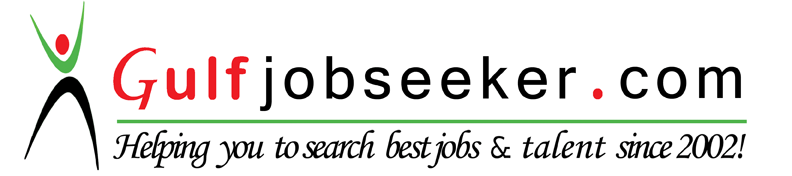 Marital Status: SingleDate of Birth                                                           19th JUNE 1989Nationality: KenyanLanguages Known:English, Swahili & Arabic basicVisa Status: Visit VisaHobbies:            Football, Socialising and Swimming.